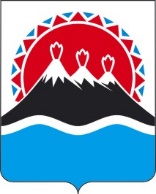 П О С Т А Н О В Л Е Н И ЕПРАВИТЕЛЬСТВА  КАМЧАТСКОГО КРАЯ           г. Петропавловск-КамчатскийПРАВИТЕЛЬСТВО ПОСТАНОВЛЯЕТ:1. Внести в постановление Правительства Камчатского края от 10.01.2014 № 2-П «О нормативах финансового обеспечения государственных гарантий реализации прав на получение общедоступного и бесплатного дошкольного образования в муниципальных общеобразовательных организациях в Камчатском крае» изменения согласно приложению к настоящему постановлению. 2. Настоящее постановление вступает в силу после дня его официального опубликования и распространяется на правоотношения, возникшие с 1 января 2022 года. Приложение к постановлению Правительства Камчатского края от [Дата регистрации] № [Номер документа] Изменения в постановление Правительства Камчатского края от 10.01.2014 № 2-П «О нормативах финансового обеспечения государственных гарантий реализации прав на получение общедоступного и бесплатного дошкольного образования в муниципальных общеобразовательных организациях в Камчатском крае»1. В приложении 1:1) таблицу изложить в следующей редакции:«»;таблицу 1 части 4 изложить в следующей редакции:«».2. Таблицу приложения 2 изложить в следующей редакции:»;3. Таблицу приложения 3 изложить в следующей редакции:                                                                                                                            ».[Дата регистрации]№[Номер документа]«О внесении изменений в приложение к постановлению Правительства Камчатского края от 10.01.2014 № 2-П «О нормативах финансового обеспечения государственных гарантий реализации прав на получение общедоступного и бесплатного дошкольного образования в муниципальных дошкольных образовательных организациях и в муниципальных общеобразовательных организациях в Камчатском крае»Председатель Правительства Камчатского края[горизонтальный штамп подписи 1]Е.А. Чекин№ п/пНорматив в расчете на одного воспитанника (рублей в год)Норматив в расчете на одного воспитанника (рублей в год)№ п/пВозрастнаягруппа до 3-хлетВозрастная группа от 3-х до 7-ми лет12341.На оплату труда работников образовательных организацийНа оплату труда работников образовательных организацийНа оплату труда работников образовательных организаций1.1.В образовательных организациях, расположенных в городских поселениях, городских округах, за исключением Корякского округа178 818148 7761.2.В образовательных организациях, расположенных в городских поселениях, городских округах Корякского округа192 573160 2212.На обеспечение образовательной программы дошкольного образования в образовательных организацияхНа обеспечение образовательной программы дошкольного образования в образовательных организацияхНа обеспечение образовательной программы дошкольного образования в образовательных организациях2.1.В образовательных организациях, расположенных в городских поселениях, городских округах, за исключением Корякского округа4 8905 3792.2.В образовательных организациях, расположенных в городских поселениях, городских округах Корякского округа5 3795 917№ п/пКоэффициент удорожания1231.Группы общеразвивающей направленности, осуществляющие реализацию образовательной программы дошкольного образования1,0002.Группы общеразвивающей направленности, осуществляющие совместное образование здоровых детей и детей с ограниченными возможностями здоровья (без создания специальных условий)1,0603.Группы компенсирующей направленности, осуществляющие квалифицированную коррекцию недостатков в физическом и психическом развитии и дошкольное образование детей с ограниченными возможностями здоровья (на одного воспитанника):3.1.до 3-х лет (на группу)3,9653.2.старше 3-х лет: дети с тяжелыми нарушениями речи3,2393.3.старше 3-х лет: дети с нарушениями зрения3,6183.4.старше 3-х лет: дети с нарушениями опорно-двигательного аппарата4,2673.5.старше 3-х лет: слепые дети7,2933.6.старше 3-х лет: дети с аутизмом7,2363.7.старше 3-х лет: с задержкой психического развития3,2393.8.старше 3-х лет: глухие дети5,3983.9.старше 3-х лет: слабослышащие дети4,0483.10.старше 3-х лет: дети с умственной отсталостью легкой степени3,9973.11.старше 3-х лет: дети с умственной отсталостью умеренной и тяжелой степени5,9443.12.старше 3-х лет: дети со сложным дефектом7,1784.Группы оздоровительной направленности (для детей с туберкулезной интоксикацией, часто болеющих детей и других категорий детей, которым необходим комплекс специальных оздоровительных мероприятий)1,2005.Группы комбинированной направленности, осуществляющие совместное воспитание и образование здоровых детей и детей с ограниченными возможностями здоровья, в которых созданы условия для инклюзивного образования (на одного воспитанника):1,2005.1.старше 3-х лет: дети с тяжелыми нарушениями речи2,0035.2.старше 3-х лет: дети с нарушениями зрения, с задержкой психического развития, с умственной отсталостью легкой степени2,5005.3.старше 3-х лет: слабослышащие дети, дети с нарушениями опорно-двигательного аппарата, с умственной отсталостью умеренной и тяжелой степени3,1255.4.старше 3-х лет: глухие дети, слепые дети4,1675.5.старше 3-х лет: дети со сложным дефектом, с аутизмом5,0006.Группы в Центрах развития ребенка, осуществляющие реализацию образовательной программы дошкольного образования оздоровительной, компенсирующей и комбинированной направленности с приоритетным осуществлением деятельности по развитию воспитанников по нескольким направлениям1,0807.Группы, осуществляющие реализацию образовательной программы дошкольного образования в инновационном (экспериментальном) режиме краевого уровня1,1508.Дети, нуждающиеся в длительном лечении, дети-инвалиды, которым на основании заключения медицинской организации, обучение по образовательным программам дошкольного образования организуется на дому или в медицинских организациях1,200№ п/пНорматив (тыс. рублей в год)2231.Усть-Большерецкий муниципальный районУсть-Большерецкий муниципальный район1.1.Муниципальное бюджетное образовательное учреждение «Большерецкая средняя общеобразовательная школа № 5»7 651,000002.Соболевский муниципальный районСоболевский муниципальный район2.1.Муниципальное общеобразовательное казенное учреждение «Крутогоровская средняя школа»3 381,000002.2.Муниципальное дошкольное образовательное казенное учреждение «Детский сад «Чайка»6,762,0003.Мильковский муниципальный районМильковский муниципальный район3.1.Муниципальное казенное общеобразовательное учреждение «Атласовская средняя школа»7 296,000003.2.Муниципальное казенное общеобразовательное учреждение «Шаромская средняя школа»6 762,000003.3.Муниципальное казенное общеобразовательное учреждение «Лазовская средняя школа»3 381,000004.Олюторский муниципальный районОлюторский муниципальный район4.1.Муниципальное казенное дошкольное образовательное учреждение детский сад «Солнышко»7 284,000004.2.Муниципальное казенное дошкольное образовательное учреждение детский сад «Олененок»7 284,000004.3.Муниципальное казенное дошкольное образовательное учреждение детский сад «Северяночка»7 284,000004.4.Муниципальное казенное дошкольное образовательное учреждение детский сад «Ягодка»7 284,000004.5.Муниципальное казенное дошкольное образовательное учреждение детский сад «Снежинка»7 284 000,005.Карагинский муниципальный районКарагинский муниципальный район5.1.Муниципальное бюджетное общеобразовательное учреждение «Ильпырская основная школа»3 642,000005.2.Муниципальное бюджетное дошкольное образовательное учреждение «Детский сад» с. Карага7 284,000006.Тигильский муниципальный районТигильский муниципальный район6.1.Муниципальное бюджетное дошкольное образовательное учреждение Лесновский детский сад «Буратино»10 926, 000006.2.Муниципальное бюджетное дошкольное образовательное учреждение Ковранский детский сад «Ийаночх»10 926 000,006.3.Муниципальное бюджетное дошкольное образовательное учреждение Седанкинский детский сад «Эльгай»10 926,000006.4.Муниципальное бюджетное общеобразовательное учреждение «Хайрюзовская начальная школа-детский сад»7 284,000006.5.Муниципальное бюджетное общеобразовательное учреждение «Воямпольская средняя общеобразовательная школа»7 284,000007.Пенжинский муниципальный районПенжинский муниципальный район7.1.Муниципальное казенное общеобразовательное учреждение «Слаутнинская средняя школа»7 466,000007.2.Муниципальное казенное дошкольное образовательное учреждение «Таловский детский сад «Солнышко»7 466,000007.3.Муниципальное казенное общеобразовательное учреждение «Аянкинская средняя школа»7 466,00000№ п/пНорматив (тыс. рублей в год)1231.Елизовский муниципальный районЕлизовский муниципальный район1.1.Муниципальное бюджетное дошкольное образовательное учреждение «Детский сад № 20 «Антошка»26 502,000001.2.Муниципальное бюджетное дошкольное образовательное учреждение «Детский сад № 24 «Журавлик»39 677,000001.3.Муниципальное бюджетное дошкольное образовательное учреждение «Детский сад № 26 «Росинка»23 307,000001.4.Муниципальное бюджетное дошкольное образовательное учреждение «Детский сад № 27 «Почемучка»16 368,000001.5.Муниципальное бюджетное дошкольное образовательное учреждение «Детский сад № 28 «Рябинушка»22 952,000001.6.Муниципальное бюджетное дошкольное образовательное учреждение «Детский сад № 31 «Солнышко»22 418,000001.7.Муниципальное бюджетное дошкольное образовательное учреждение «Детский сад № 36 «Ручеек»23 843,000001.8.Муниципальное бюджетное дошкольное образовательное учреждение «Детский сад № 37 «Белочка»32 382,000001.9.Муниципальное бюджетное общеобразовательное учреждение «Лесновская основная школа»10 142,000001.10.Муниципальное бюджетное общеобразовательное учреждение «Начикинская средняя школа»11 031,000001.11.Муниципальное бюджетное общеобразовательное учреждение «Паратунская средняя школа»15 124,000001.12.Муниципальное бюджетное общеобразовательное учреждение «Сосновская начальная школа»12986,000001.13.Муниципальное бюджетное общеобразовательное учреждение «Термальненская средняя школа»18 327,000002.Усть-Камчатский муниципальный районУсть-Камчатский муниципальный район2.1.Муниципальное бюджетное дошкольное образовательное учреждение № 6 детский сад общеразвивающего вида «Снежинка»27 224,00002.2.Муниципальное бюджетное дошкольное образовательное учреждение № 8 детский сад «Ромашка»16 904,000002.3.Муниципальное бюджетное дошкольное образовательное учреждение № 9 детский сад «Елочка»20 463,000002.4.Муниципальное бюджетное дошкольное образовательное учреждение № 13 детский сад «Солнышко»17 260,000002.5.Муниципальное бюджетное дошкольное образовательное учреждение № 17 детский сад «Золотой петушок»13 523,000002.6.Муниципальное бюджетное дошкольное образовательное учреждение № 40 детский сад «Золотой ключик»33 986,000003.Усть-Большерецкий муниципальный районУсть-Большерецкий муниципальный район3.1.Муниципальное бюджетное образовательное учреждение «Запорожская начальная общеобразовательная школа-детский сад № 9»10 142,000003.2.Муниципальное бюджетное дошкольное образовательное учреждение детский сад «Ромашка» комбинированного вида 31 464,000003.3.Муниципальное бюджетное дошкольное образовательное учреждение детский сад «Чебурашка» комбинированного вида31 607,000003.4.Муниципальное бюджетное дошкольное образовательное учреждение детский сад «Березка» комбинированного вида32 956,000003.5.Муниципальное автономное дошкольное образовательное учреждение детский сад «Светлячок» комбинированного вида Усть-Большерецкого муниципального района22 355,000004.Соболевский муниципальный районСоболевский муниципальный район4.1.Муниципальное дошкольное образовательное казенное учреждение «Детский сад «Солнышко»16 904,000005.Мильковский муниципальный районМильковский муниципальный район5.1.Муниципальное казенное дошкольное образовательное учреждение «Детский сад «Ручеек»6 761,000005.2.Муниципальное казенное дошкольное образовательное учреждение «Детский сад «Тополек»17 082,000005.3.Муниципальное казенное дошкольное образовательное учреждение «Детский сад «Светлячок»40 747,000005.4.МКОУ «Долиновская средняя школа»3 381,000006.Быстринский муниципальный районБыстринский муниципальный район6.1.Муниципальное бюджетное дошкольное образовательное учреждение «Детский сад «Брусничка»27 046,000006.2.Муниципальное бюджетное дошкольное образовательное учреждение детский сад «Родничок»17 829,000007.Алеутский муниципальный округ в Камчатском краеАлеутский муниципальный округ в Камчатском крае7.1.Муниципальное бюджетное дошкольное образовательное учреждение «Никольский детский сад»19 228,000008.Олюторский муниципальный районОлюторский муниципальный район8.1.Муниципальное казенное общеобразовательное учреждение «Тиличикская средняя школа»21 852,000008.2.Муниципальное казенное общеобразовательное учреждение «Хаилинская средняя школа»10 926,000009.Карагинский муниципальный районКарагинский муниципальный район9.1.Муниципальное бюджетное дошкольное образовательное учреждение «Детский сад № 1» п. Оссора22 034,000009.2.Муниципальное бюджетное дошкольное образовательное учреждение «Детский сад» с. Ивашка10 926,000009.3.Муниципальное бюджетное дошкольное образовательное учреждение «Детский сад» с. Тымлат14 568,0000010.Тигильский муниципальный районТигильский муниципальный район10.1.Муниципальное бюджетное дошкольное образовательное учреждение «Тигильский детский сад «Каюмка»21 852,0000010.2.Муниципальное бюджетное общеобразовательное учреждение «Усть-Хайрюзовская средняя общеобразовательная школа»14 568,0000011.Пенжинский муниципальный районПенжинский муниципальный район11.1.Муниципальное казенное дошкольное образовательное учреждение «Манильский детский сад «Олешек»14 750,0000011.2.Муниципальное казенное дошкольное образовательное учреждение «Каменский детский сад «Теремок»14 932,0000011.3.Муниципальное казенное общеобразовательное учреждение «Манильская средняя школа»4 006,00000